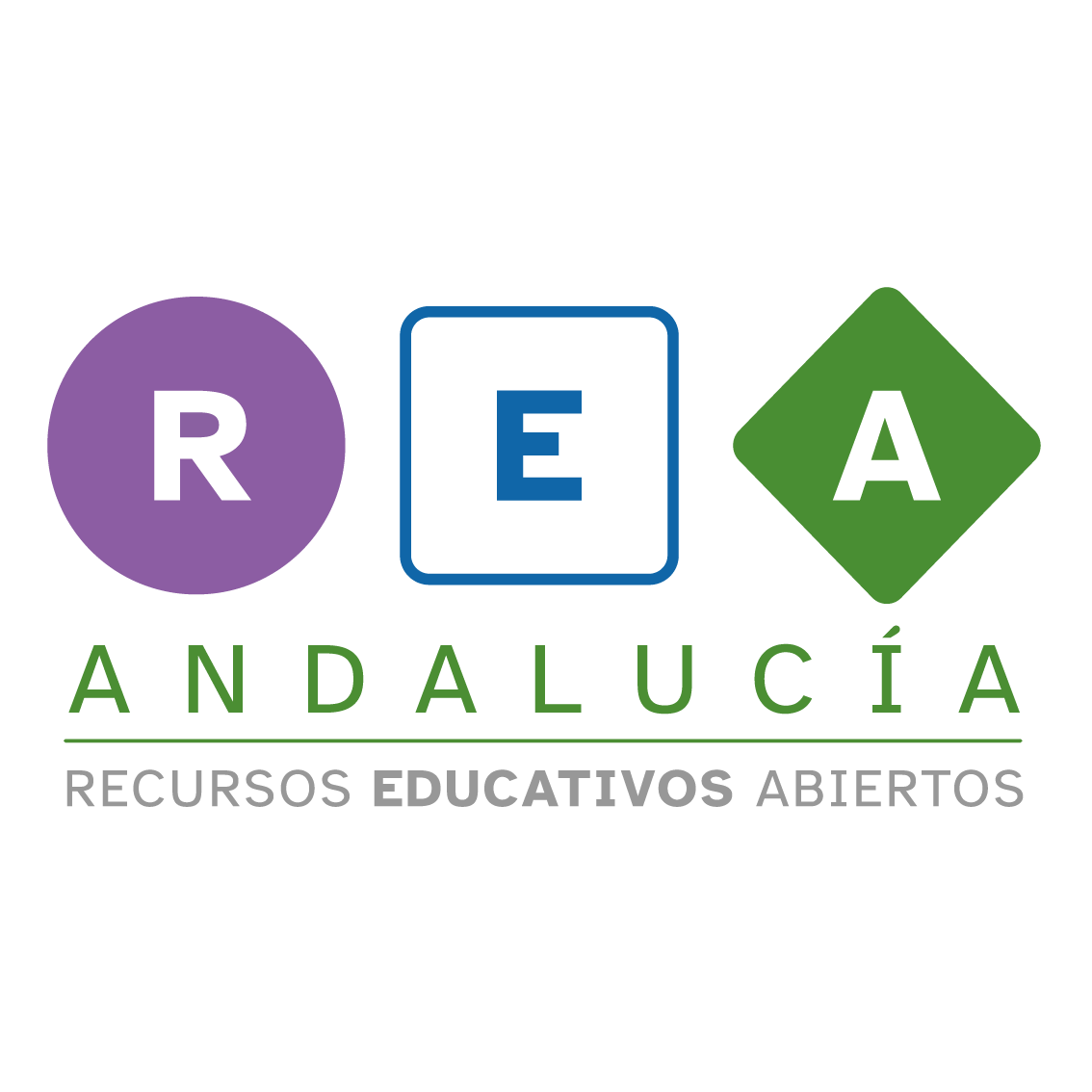 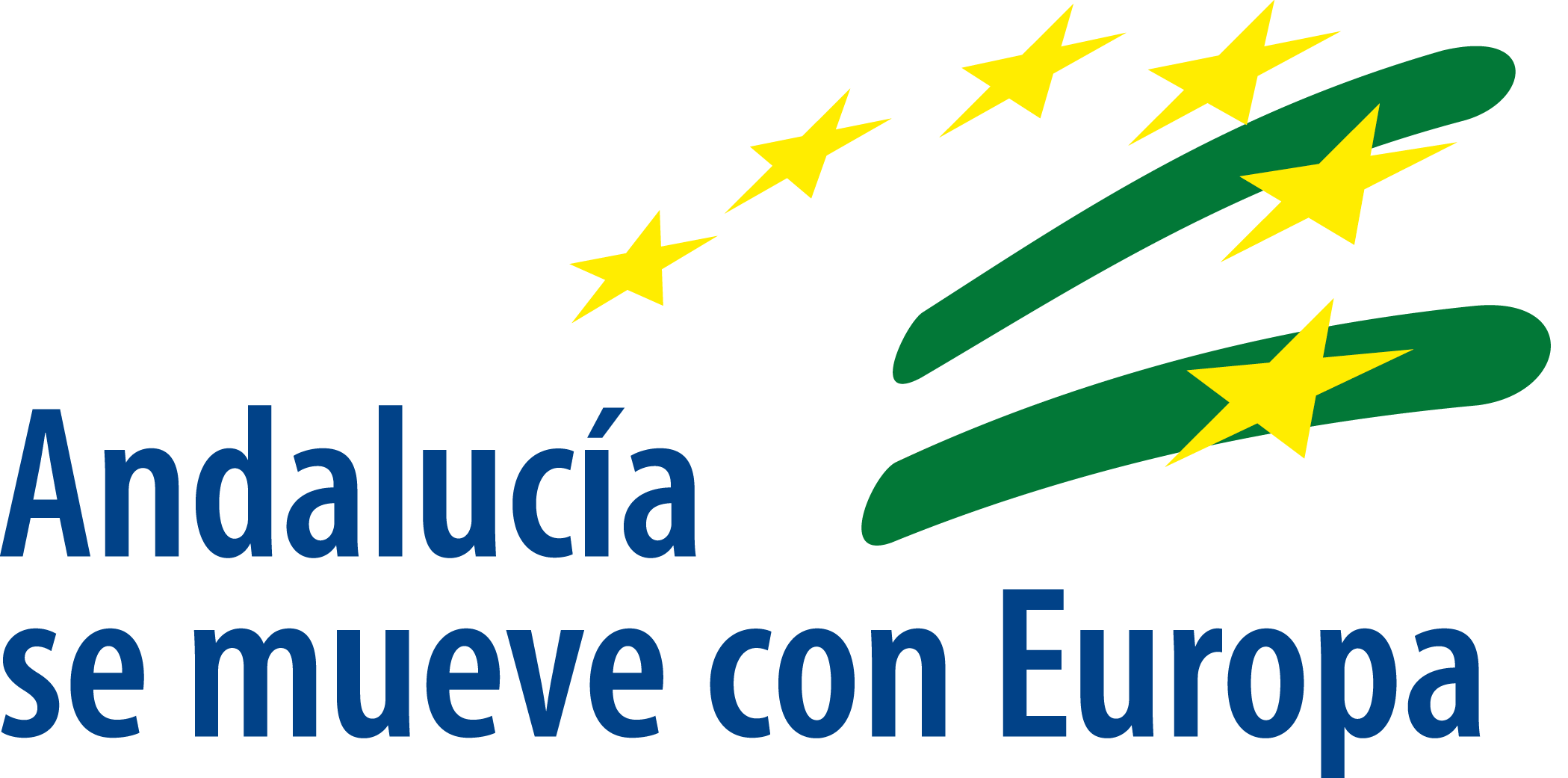 Lo importante en una receta es…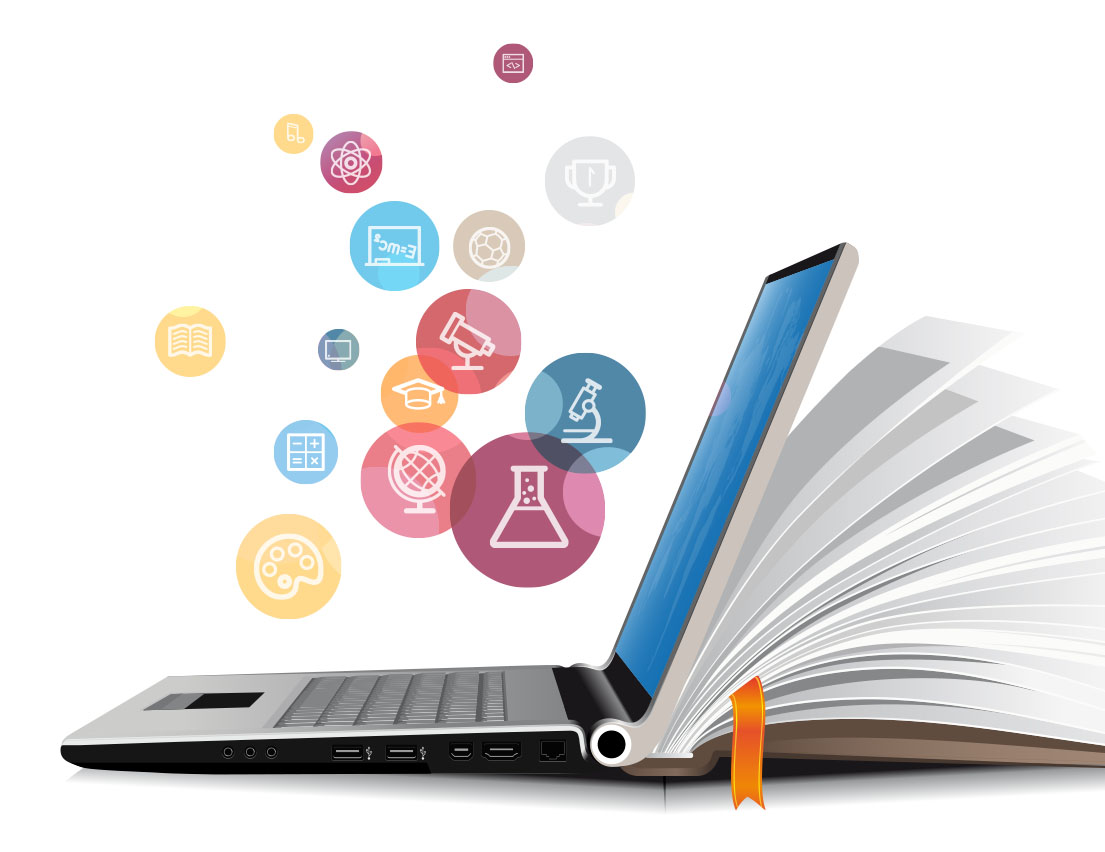 Querido diario, hoy he estado jugando en casa de Luigi y Chiara. Después, su papá nos ha pedido que le ayudásemos a hacer la Insalata Caprese. Es típica de Italia y muy fácil de hacer. Me ha gustado tanto que voy a apuntar la receta:INSALATA CAPRESEIngredientes: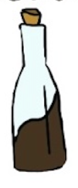 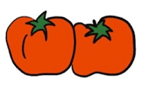 Pasos:En cuanto vuelva a España se la haré a mi familia, ¡seguro que también les encanta!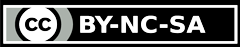 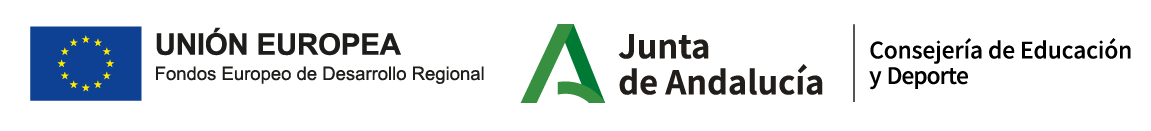 Dos tomatesVinagre balsámicoQueso mozzarella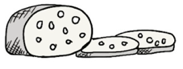 Sal 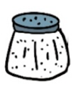 Albahaca 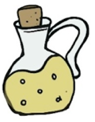 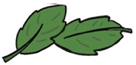 Pimienta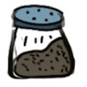 Aceite de olivaHojas aromáticas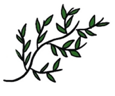 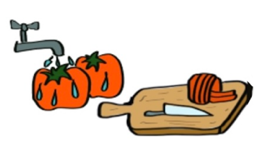 Lava los tomates y córtalos en rodajas finas.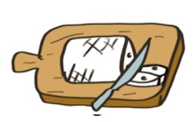 Corta el queso mozzarella en rodajas.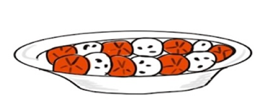 Coloca el tomate y mozzarella sobre un plato.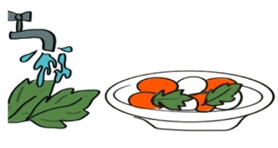 Lava las hojas de albahaca y ponlas encima del tomate y la mozzarella.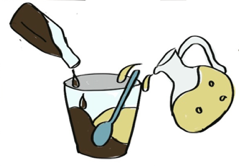 En un bol, mezcla una cucharadita de vinagre con aceite y remueve bien.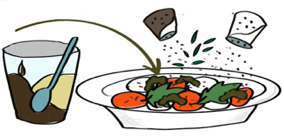 Añade la mezcla al plato preparado. También puedes poner sal y pimienta.